对作出突出贡献的护士的表彰奖励办理服务指南一、实施机关    博湖县卫生健康委员会二、实施依据   《护士条例》三、受理条件    取得奖励的护士办理材料     1、身份证获得奖章的文件申请书五、办理流程图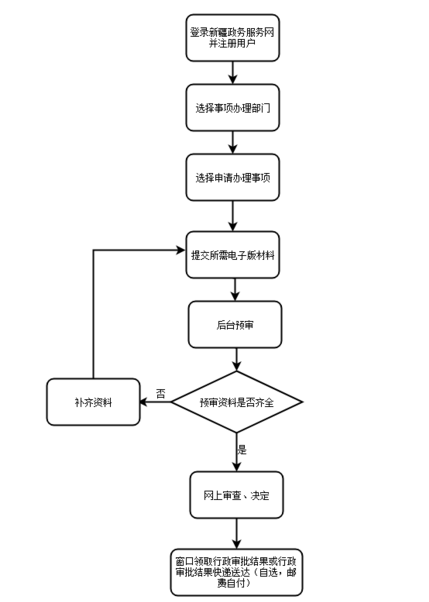 六、办理时限    资料齐全并符合所有条件者在30个工作日作出准予许可七、收费标准    不收费办理地址新疆维吾尔自治区巴音郭楞蒙古自治州博湖县 博湖镇光华南路80号2楼20综合窗口，座机：0966-6622108。九、办理时间：星期一至星期五（法定节假日除外）    上午10：30-13：30  下午：16：30-18：30十、常见问题：附件：先进个人奖励申报表姓名性别出生年月民族籍贯文化程度单位职务历次受奖情况拟申报何种奖励主要事迹主要事迹申报单位意见（盖章）年   月   日（盖章）年   月   日（盖章）年   月   日（盖章）年   月   日（盖章）年   月   日卫健委审批意见（盖章）年   月   日（盖章）年   月   日（盖章）年   月   日（盖章）年   月   日（盖章）年   月   日备注                                     奖章编号：                                     奖章编号：                                     奖章编号：                                     奖章编号：                                     奖章编号：